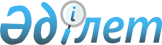 Об определении места для размещения агитационных печатных материалов и предоставлении помещения для проведения встреч с выборщиками кандидатов в акимы Докучаевского сельского округа Тимирязевского района Северо-Казахстанской области
					
			Утративший силу
			
			
		
					Постановление акимата Тимирязевского района Северо-Казахстанской области от 20 октября 2014 года № 334. Зарегистрировано Департаментом юстиции Северо-Казахстанской области 29 октября 2014 года № 2971. Утратило силу постановлением акимата Тимирязевского района Северо-Казахстанской области от 22.12.2014 N 409     Сноска. Утратило силу постановлением акимата Тимирязевского района Северо-Казахстанской области от 22.12.2014 N 409.



      В соответствии с пунктом 3 статьи 27, пунктами 4, 6 статьи 28 Конституционного закона Республики Казахстан от 28 сентября 1995 года «О выборах в Республике Казахстан», акимат Тимирязевского района Северо-Казахстанской области ПОСТАНОВЛЯЕТ:



      1. Определить совместно с Тимирязевской районной избирательной комиссией (по согласованию) местом для размещения агитационных печатных материалов для всех кандидатов в акимы Докучаевского сельского округа Тимирязевского района Северо-Казахстанской области стенд на площади перед районным Домом культуры по адресу: Северо-Казахстанская область, Тимирязевский район, село Тимирязево, улица Женис, дом № 11.



      2. Предоставить на договорной основе для проведения встреч с выборщиками всем кандидатам в акимы Докучаевского сельского округа Тимирязевского района Северо-Казахстанской области помещение читального зала центральной районной библиотеки, расположенной по адресу: Северо-Казахстанская область, Тимирязевский район, село Тимирязево, улица Женис, дом № 11.



      3. Контроль за исполнением настоящего постановления возложить на руководителя аппарата акима района Жусупова А.С.



      4. Настоящее постановление вводится в действие по истечении десяти календарных дней после дня его первого официального опубликования и распространяется на отношения, возникшие с 4 ноября 2014 года.

 

 
					© 2012. РГП на ПХВ «Институт законодательства и правовой информации Республики Казахстан» Министерства юстиции Республики Казахстан
				

      Аким района



      СОГЛАСОВАНО

председатель

Тимирязевской районной

избирательной комиссии

Северо-Казахстанской области

Республики Казахстан

20 октября 2014 годаЕ. Базарханов

 

 

 

 

 

Ж. Макенова

 